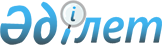 О внесении изменений в решение маслихата от 29 декабря 2021 года № 82 "О бюджетах сел, поселка, сельских округов Аулиекольского района на 2022-2024 годы"Решение маслихата Аулиекольского района Костанайской области от 30 ноября 2022 года № 161
      Аулиекольский районный маслихат РЕШИЛ:
      1. Внести в решение маслихата "О бюджетах сел, поселка, сельских округов Аулиекольского района на 2022-2024 годы" от 29 декабря 2021 года № 82 следующие изменения:
      пункт 1 указанного решения изложить в новой редакции:
      "1. Утвердить бюджет села Аулиеколь на 2022-2024 годы согласно приложениям 1, 2, и 3 соответственно, в том числе на 2022 год в следующих объемах:
      1) доходы – 110 191,8 тысяч тенге, в том числе по:
      налоговым поступлениям – 32 840,0 тысяч тенге;
      неналоговым поступлениям – 333,0 тысячи тенге;
      поступлениям от продажи основного капитала – 1 194,0 тысячи тенге;
      поступлениям трансфертов – 75 824,8 тысяч тенге;
      2) затраты – 112 737,6 тысяч тенге;
      3) чистое бюджетное кредитование – 0,0 тысяч тенге;
      4) сальдо по операциям с финансовыми активами – 0,0 тысяч тенге;
      5) дефицит (профицит) бюджета – - 2 545,8 тысяч тенге;
      6) финансирование дефицита (использование профицита) бюджета – 2 545,8 тысяч тенге.";
      пункт 3 указанного решения изложить в новой редакции:
      "3. Утвердить бюджет села Коктал на 2022-2024 годы согласно приложениям 4, 5 и 6 соответственно, в том числе на 2022 год в следующих объемах:
      1) доходы – 25 227,0 тысяч тенге, в том числе по:
      налоговым поступлениям – 4 930,0 тысяч тенге;
      неналоговым поступлениям – 30,0 тысяч тенге;
      поступлениям от продажи основного капитала – 0,0 тысяч тенге;
      поступлениям трансфертов – 20 267,0 тысяч тенге;
      2) затраты – 28 385,3 тысячи тенге;
      3) чистое бюджетное кредитование – 0,0 тысяч тенге;
      4) сальдо по операциям с финансовыми активами – 0,0 тысяч тенге;
      5) дефицит (профицит) бюджета – - 3 158,3 тысячи тенге;
      6) финансирование дефицита (использование профицита) бюджета – 3 158,3 тысячи тенге.";
      пункт 5 указанного решения изложить в новой редакции:
      "5. Утвердить бюджет села Первомайское на 2022-2024 годы согласно приложениям 7, 8 и 9 соответственно, в том числе на 2022 год в следующих объемах:
      1) доходы – 22 455,0 тысяч тенге, в том числе по:
      налоговым поступлениям – 1 827,0 тысяч тенге;
      неналоговым поступлениям – 33,0 тысячи тенге;
      поступлениям от продажи основного капитала – 0,0 тысяч тенге;
      поступлениям трансфертов – 20 595,0 тысяч тенге;
      2) затраты –22 693,4 тысячи тенге;
      3) чистое бюджетное кредитование – 0,0 тысяч тенге;
      4) сальдо по операциям с финансовыми активами – 0,0 тысяч тенге;
      5) дефицит (профицит) бюджета – - 238,4 тысячи тенге;
      6) финансирование дефицита (использование профицита) бюджета – 238,4 тысячи тенге.";
      пункт 7 указанного решения изложить в новой редакции:
      "7. Утвердить бюджет села Тимофеевка на 2022-2024 годы согласно приложениям 10, 11 и 12 соответственно, в том числе на 2022 год в следующих объемах:
      1) доходы – 27 676,0 тысяч тенге, в том числе по:
      налоговым поступлениям – 3 164,0 тысячи тенге;
      неналоговым поступлениям – 30,0 тысяч тенге;
      поступлениям от продажи основного капитала – 10,0 тысяч тенге;
      поступлениям трансфертов – 24 472,0 тысячи тенге;
      2) затраты – 28 788,1 тысяча тенге;
      3) чистое бюджетное кредитование – 0,0 тысяч тенге;
      4) сальдо по операциям с финансовыми активами – 0,0 тысяч тенге;
      5) дефицит (профицит) бюджета – - 1 112,1 тысяча тенге;
      6) финансирование дефицита (использование профицита) бюджета – 1 112,1 тысяча тенге.";
      пункт 9 указанного решения изложить в новой редакции:
      "9. Утвердить бюджет поселка Кушмурун на 2022-2024 годы согласно приложениям 13, 14 и 15 соответственно, в том числе на 2022 год в следующих объемах:
      1) доходы – 445 191,8 тысяч тенге, в том числе по:
      налоговым поступлениям – 15 889,0 тысяч тенге;
      неналоговым поступлениям – 562,0 тысячи тенге;
      поступлениям от продажи основного капитала – 470,0 тысяч тенге;
      поступлениям трансфертов – 428 270,8 тысяч тенге;
      2) затраты – 446 363,4 тысячи тенге;
      3) чистое бюджетное кредитование – 0,0 тысяч тенге;
      4) сальдо по операциям с финансовыми активами – 0,0 тысяч тенге;
      5) дефицит (профицит) бюджета – - 1 171,6 тысяч тенге;
      6) финансирование дефицита (использование профицита) бюджета – 1 171,6 тысяч тенге.";
      пункт 11 указанного решения изложить в новой редакции:
      "11. Утвердить бюджет Аманкарагайского сельского округа на 2022-2024 годы согласно приложениям 16, 17 и 18 соответственно, в том числе на 2022 год в следующих объемах:
      1) доходы – 122 747,6 тысяч тенге, в том числе по:
      налоговым поступлениям – 21 086,0 тысяч тенге;
      неналоговым поступлениям – 91,0 тысяча тенге;
      поступлениям от продажи основного капитала – 680,0 тысяч тенге;
      поступлениям трансфертов – 100 890,6 тысяч тенге;
      2) затраты – 124 818,8 тысяч тенге;
      3) чистое бюджетное кредитование – 0,0 тысяч тенге;
      4) сальдо по операциям с финансовыми активами – 0,0 тысяч тенге;
      5) дефицит (профицит) бюджета – - 2 071,2 тысячи тенге;
      6) финансирование дефицита (использование профицита) бюджета – 2 071,2 тысячи тенге.";
      пункт 13 указанного решения изложить в новой редакции:
      "13. Утвердить бюджет Диевского сельского округа на 2022-2024 годы согласно приложениям 19, 20 и 21 соответственно, в том числе на 2022 год в следующих объемах:
      1) доходы – 36 442,0 тысячи тенге, в том числе по:
      налоговым поступлениям – 5 521,0 тысяча тенге;
      неналоговым поступлениям – 144,0 тысячи тенге;
      поступлениям от продажи основного капитала – 50,0 тысяч тенге;
      поступлениям трансфертов – 30 727,0 тысяч тенге;
      2) затраты – 37 232,7 тысяч тенге;
      3) чистое бюджетное кредитование – 0,0 тысяч тенге;
      4) сальдо по операциям с финансовыми активами – 0,0 тысяч тенге;
      5) дефицит (профицит) бюджета – - 790,7 тысяч тенге;
      6) финансирование дефицита (использование профицита) бюджета – 790,7 тысяч тенге.";
      пункт 15 указанного решения изложить в новой редакции:
      "15. Утвердить бюджет Казанбасского сельского округа на 2022-2024 годы согласно приложениям 22, 23 и 24 соответственно, в том числе на 2022 год в следующих объемах:
      1) доходы – 32 759,0 тысяч тенге, в том числе по:
      налоговым поступлениям – 3 614,0 тысяч тенге;
      неналоговым поступлениям – 235,0 тысяч тенге;
      поступлениям от продажи основного капитала – 20,0 тысяч тенге;
      поступлениям трансфертов – 28 890,0 тысяч тенге;
      2) затраты – 34 968,4 тысячи тенге;
      3) чистое бюджетное кредитование – 0,0 тысяч тенге;
      4) сальдо по операциям с финансовыми активами – 0,0 тысяч тенге;
      5) дефицит (профицит) бюджета – - 2 209,4 тысячи тенге;
      6) финансирование дефицита (использование профицита) бюджета – 2 209,4 тысячи тенге.";
      пункт 17 указанного решения изложить в новой редакции:
      "17. Утвердить бюджет Москалевского сельского округа на 2022-2024 годы согласно приложениям 25, 26 и 27 соответственно, в том числе на 2022 год в следующих объемах:
      1) доходы – 28 839,0 тысяч тенге, в том числе по:
      налоговым поступлениям – 1 811,0 тысяч тенге;
      неналоговым поступлениям – 30,0 тысяч тенге;
      поступлениям от продажи основного капитала – 10,0 тысяч тенге;
      поступлениям трансфертов – 26 988,0 тысяч тенге;
      2) затраты – 29 382,9 тысяч тенге;
      3) чистое бюджетное кредитование – 0,0 тысяч тенге;
      4) сальдо по операциям с финансовыми активами – 0,0 тысяч тенге;
      5) дефицит (профицит) бюджета – - 543,9 тысяч тенге;
      6) финансирование дефицита (использование профицита) бюджета – 543,9 тысяч тенге.";
      пункт 19 указанного решения изложить в новой редакции:
      "19. Утвердить бюджет Новонежинского сельского округа на 2022-2024 годы согласно приложениям 28, 29 и 30 соответственно, в том числе на 2022 год в следующих объемах:
      1) доходы – 39 676,0 тысяч тенге, в том числе по:
      налоговым поступлениям –8 667,0 тысяч тенге;
      неналоговым поступлениям – 91,0 тысяча тенге;
      поступлениям от продажи основного капитала – 220,0 тысяч тенге;
      поступлениям трансфертов – 30 698,0 тысяч тенге;
      2) затраты – 43 160,6 тысяч тенге;
      3) чистое бюджетное кредитование – 0,0 тысяч тенге;
      4) сальдо по операциям с финансовыми активами – 0,0 тысяч тенге;
      5) дефицит (профицит) бюджета – - 3 484,6 тысяч тенге;
      6) финансирование дефицита (использование профицита) бюджета – 3 484,6 тысяч тенге.";
      пункт 21 указанного решения изложить в новой редакции:
      "21. Утвердить бюджет Новоселовского сельского округа на 2022-2024 годы согласно приложениям 31, 32 и 33 соответственно, в том числе на 2022 год в следующих объемах:
      1) доходы – 30 135,0 тысяч тенге, в том числе по:
      налоговым поступлениям – 2 465,0 тысяч тенге;
      неналоговым поступлениям – 91,0 тысяча тенге;
      поступлениям от продажи основного капитала – 10,0 тысяч тенге;
      поступлениям трансфертов – 27 569,0 тысяч тенге;
      2) затраты – 30 342,8 тысяч тенге;
      3) чистое бюджетное кредитование – 0,0 тысяч тенге;
      4) сальдо по операциям с финансовыми активами – 0,0 тысяч тенге;
      5) дефицит (профицит) бюджета – - 207,8 тысяч тенге;
      6) финансирование дефицита (использование профицита) бюджета – 207,8 тысяч тенге.";
      пункт 23 указанного решения изложить в новой редакции:
      "23. Утвердить бюджет Сулукольского сельского округа на 2022 -2024 годы согласно приложениям 34, 35 и 36 соответственно, в том числе на 2022 год в следующих объемах:
      1) доходы – 27 019,4 тысячи тенге, в том числе по:
      налоговым поступлениям – 1 692,0 тысячи тенге;
      неналоговым поступлениям – 91,0 тысяча тенге;
      поступлениям от продажи основного капитала –120 ,0 тысяч тенге;
      поступлениям трансфертов – 25 116,4 тысячи тенге;
      2) затраты – 27 119,3 тысячи тенге;
      3) чистое бюджетное кредитование – 0,0 тысяч тенге;
      4) сальдо по операциям с финансовыми активами – 0,0 тысяч тенге;
      5) дефицит (профицит) бюджета – - 99,9 тысяч тенге;
      6) финансирование дефицита (использование профицита) бюджета – 99,9 тысяч тенге.";
      пункт 25 указанного решения изложить в новой редакции:
      "25. Утвердить бюджет Черниговского сельского округа на 2022-2024 годы согласно приложениям 37, 38 и 39 соответственно, в том числе на 2022 год в следующих объемах:
      1) доходы – 29 465,0 тысяч тенге, в том числе по:
      налоговым поступлениям – 2 886,0 тысяч тенге;
      неналоговым поступлениям – 180,0 тысяч тенге;
      поступлениям от продажи основного капитала – 246,0 тысяч тенге;
      поступлениям трансфертов – 26 153,0 тысячи тенге;
      2) затраты – 29 928,9 тысяч тенге;
      3) чистое бюджетное кредитование – 0,0 тысяч тенге;
      4) сальдо по операциям с финансовыми активами – 0,0 тысяч тенге;
      5) дефицит (профицит) бюджета – - 463,9 тысяч тенге;
      6) финансирование дефицита (использование профицита) бюджета – 463,9 тысяч тенге.";
      приложения 1, 4, 7, 10, 13, 16, 19, 22, 25, 28, 31, 34 и 37 к указанному решению изложить в новой редакции согласно приложениям 1, 2, 3, 4, 5, 6, 7, 8, 9, 10, 11, 12 и 13 к настоящему решению.
      2. Настоящее решение вводится в действие с 1 января 2022 года. Бюджет села Аулиеколь Аулиекольского района на 2022 год Бюджет села Коктал Аулиекольского района на 2022 год Бюджет села Первомайское Аулиекольского района на 2022 год Бюджет села Тимофеевка Аулиекольского района на 2022 год Бюджет поселка Кушмурун Аулиекольского района на 2022 год Бюджет Аманкарагайского сельского округа Аулиекольского района на 2022 год Бюджет Диевского сельского округа Аулиекольского района на 2022 год Бюджет Казанбасского сельского округа Аулиекольского района на 2022 год Бюджет Москалевского сельского округа Аулиекольского района на 2022 год Бюджет Новонежинского сельского округа Аулиекольского района на 2022 год Бюджет Новоселовского сельского округа Аулиекольского района на 2022 год Бюджет Сулукольского сельского округа Аулиекольского района на 2022 год Бюджет Черниговского сельского округа Аулиекольского района на 2022 год
					© 2012. РГП на ПХВ «Институт законодательства и правовой информации Республики Казахстан» Министерства юстиции Республики Казахстан
				
      Секретарь Аулиекольского районного маслихата 

Д. Койшибаев
Приложение 1к решению маслихата от 30 ноября 2022 года№ 161Приложение 1к решению маслихата от 29 декабря 2021 года № 82 
Категория
Категория
Категория
Категория
Категория
Категория
Сумма, тысяч тенге
Класс
Класс
Класс
Класс
Класс
Сумма, тысяч тенге
Подкласс
Подкласс
Подкласс
Подкласс
Сумма, тысяч тенге
Наименование
Наименование
Сумма, тысяч тенге
I. Доходы
I. Доходы
110191,8
1
Налоговые поступления
Налоговые поступления
32840,0
01
Подоходный налог 
Подоходный налог 
5017,0
2
Индивидуальный подоходный налог 
Индивидуальный подоходный налог 
5017,0
04
Налоги на собственность
Налоги на собственность
27264,0
1
Налоги на имущество
Налоги на имущество
683,0
3
Земельный налог
Земельный налог
500,0
4
Налог на транспортные средства
Налог на транспортные средства
26081,0
05
Внутренние налоги на товары, работы и услуги
Внутренние налоги на товары, работы и услуги
559,0
3
Поступления за использование природных и других ресурсов
Поступления за использование природных и других ресурсов
303,0
4
Сборы за ведение предпринимательской и профессиональной деятельности
Сборы за ведение предпринимательской и профессиональной деятельности
256,0
2
Неналоговые поступления
Неналоговые поступления
333,0
01
Доходы от государственной собственности
Доходы от государственной собственности
196,0
5
Доходы от аренды имущества, находящегося в государственой собственности
Доходы от аренды имущества, находящегося в государственой собственности
196,0
04
Штрафы, пени, санкции, взыскания, налагаемые государственными учреждениями, финансируемыми из государственного бюджета, а также содержащимися и финансируемыми из бюджета (сметы расходов) Национального Банка Республики Казахстан
Штрафы, пени, санкции, взыскания, налагаемые государственными учреждениями, финансируемыми из государственного бюджета, а также содержащимися и финансируемыми из бюджета (сметы расходов) Национального Банка Республики Казахстан
137,0
1
Штрафы, пени, санкции, взыскания, налагаемые государственными учреждениями, финансируемыми из государственного бюджета, а также содержащимися и финансируемыми из бюджета (сметы расходов) Национального Банка Республики Казахстан
Штрафы, пени, санкции, взыскания, налагаемые государственными учреждениями, финансируемыми из государственного бюджета, а также содержащимися и финансируемыми из бюджета (сметы расходов) Национального Банка Республики Казахстан
137,0
3
Поступления от продажи основного капитала
Поступления от продажи основного капитала
1194,0
03
Продажа земли и нематериальных активов
Продажа земли и нематериальных активов
1194,0
1
Продажа земли
Продажа земли
150,0
2
Продажа нематериальных активов
Продажа нематериальных активов
1044,0
4
Поступления трансфертов
Поступления трансфертов
75824,8
02
Трансферты из вышестоящих органов государственного управления
Трансферты из вышестоящих органов государственного управления
75824,8
3
Трансферты из районного (города областного значения) бюджета
Трансферты из районного (города областного значения) бюджета
75824,8
Функциональная группа
Функциональная группа
Функциональная группа
Функциональная группа
Функциональная группа
Функциональная группа
Сумма, тысяч тенге
Функциональная подгруппа
Функциональная подгруппа
Функциональная подгруппа
Функциональная подгруппа
Функциональная подгруппа
Сумма, тысяч тенге
Администратор бюджетных программ
Администратор бюджетных программ
Администратор бюджетных программ
Администратор бюджетных программ
Сумма, тысяч тенге
Программа
Программа
Сумма, тысяч тенге
Наименование
Сумма, тысяч тенге
II. Затраты
112737,6
01
Государственные услуги общего характера
51848,7
1
Представительные, исполнительные и другие органы, выполняющие общие функции государственного управления
51848,7
124
124
Аппарат акима города районного значения, села, поселка, сельского округа
51848,7
001
Услуги по обеспечению деятельности акима города районного значения, села, поселка, сельского округа
51848,7
07
Жилищно-коммунальное хозяйство
40729,9
3
Благоустройство населенных пунктов
40729,9
124
124
Аппарат акима города районного значения, села, поселка, сельского округа
40729,9
008
Освещение улиц в населенных пунктах
17322,9
009
Обеспечение санитарии в населенных пунктах
2000,0
010
Содержание мест захоронений и погребение безродных
265,0
011
Благоустройство и озеленение населенных пунктов
21142,0
12
Транспорт и коммуникации
14698,0
1
Автомобильный транспорт
14698,0
124
124
Аппарат акима города районного значения, села, поселка, сельского округа
14698,0
013
Обеспечение функционирования автомобильных дорог в городах районного значения, селах, поселках, сельских округах
14698,0
14
Обслуживание долга
5461,0
1
Обслуживание долга
5461,0
124
124
Аппарат акима города районного значения, села, поселка, сельского округа
5461,0
042
Обслуживание долга аппарата акима города районного значения, села, поселка, сельского округа по выплате вознаграждений и иных платежей по займам из районного (города областного значения) бюджета
5461,0
III. Чистое бюджетное кредитование
0,0
IV. Сальдо по операциям с финансовыми активами
0,0
V. Дефицит (профицит) бюджета
-2545,8
VI. Финансирование дефицита (использование профицита) бюджета
2545,8Приложение 2к решению маслихатаот 30 ноября 2022 года№ 161Приложение 4к решению маслихатаот 29 декабря 2021 года№ 82
Категория
Категория
Категория
Категория
Категория
Категория
Сумма, тысяч тенге
Класс
Класс
Класс
Класс
Класс
Сумма, тысяч тенге
Подкласс
Подкласс
Подкласс
Подкласс
Сумма, тысяч тенге
Наименование
Наименование
Сумма, тысяч тенге
I. Доходы
I. Доходы
25227,0
1
Налоговые поступления
Налоговые поступления
4930,0
01
Подоходный налог 
Подоходный налог 
3711,0
2
Индивидуальный подоходный налог 
Индивидуальный подоходный налог 
3711,0
04
Налоги на собственность
Налоги на собственность
1198,0
1
Налоги на имущество
Налоги на имущество
24,0
3
Земельный налог
Земельный налог
1,0
4
Налог на транспортные средства
Налог на транспортные средства
1173,0
05
Внутренние налоги на товары, работы и услуги
Внутренние налоги на товары, работы и услуги
21,0
3
Поступления за использование природных и других ресурсов
Поступления за использование природных и других ресурсов
21,0
2
Неналоговые поступления
Неналоговые поступления
30,0
04
Штрафы, пени, санкции, взыскания, налагаемые государственными учреждениями, финансируемыми из государственного бюджета, а также содержащимися и финансируемыми из бюджета (сметы расходов) Национального Банка Республики Казахстан
Штрафы, пени, санкции, взыскания, налагаемые государственными учреждениями, финансируемыми из государственного бюджета, а также содержащимися и финансируемыми из бюджета (сметы расходов) Национального Банка Республики Казахстан
30,0
1
Штрафы, пени, санкции, взыскания, налагаемые государственными учреждениями, финансируемыми из государственного бюджета, а также содержащимися и финансируемыми из бюджета (сметы расходов) Национального Банка Республики Казахстан, за исключением поступлений от организаций нефтяного сектора
Штрафы, пени, санкции, взыскания, налагаемые государственными учреждениями, финансируемыми из государственного бюджета, а также содержащимися и финансируемыми из бюджета (сметы расходов) Национального Банка Республики Казахстан, за исключением поступлений от организаций нефтяного сектора
30,0
4
Поступления трансфертов
Поступления трансфертов
20267,0
02
Трансферты из вышестоящих органов государственного управления
Трансферты из вышестоящих органов государственного управления
20267,0
3
Трансферты из районного (города областного значения) бюджета
Трансферты из районного (города областного значения) бюджета
20267,0
Функциональная группа
Функциональная группа
Функциональная группа
Функциональная группа
Функциональная группа
Функциональная группа
Сумма, тысяч тенге
Функциональная подгруппа
Функциональная подгруппа
Функциональная подгруппа
Функциональная подгруппа
Сумма, тысяч тенге
Администратор бюджетных программ
Администратор бюджетных программ
Администратор бюджетных программ
Сумма, тысяч тенге
Программа
Программа
Сумма, тысяч тенге
Наименование
Сумма, тысяч тенге
II. Затраты
28385,3
01
01
Государственные услуги общего характера
25979,3
1
Представительные, исполнительные и другие органы, выполняющие общие функции государственного управления
25979,3
124
Аппарат акима города районного значения, села, поселка, сельского округа
25979,3
001
Услуги по обеспечению деятельности акима города районного значения, села, поселка, сельского округа
25979,3
07
07
Жилищно-коммунальное хозяйство
1906,0
3
Благоустройство населенных пунктов
1906,0
124
Аппарат акима города районного значения, села, поселка, сельского округа
1906,0
008
Освещение улиц в населенных пунктах
1115,0
009
Обеспечение санитарии в населенных пунктах
440,0
011
Благоустройство и озеленение населенных пунктов
351,0
12
12
Транспорт и коммуникации
500,0
1
Автомобильный транспорт
500,0
124
Аппарат акима города районного значения, села, поселка, сельского округа
500,0
013
Обеспечение функционирования автомобильных дорог в городах районного значения, селах, поселках, сельских округах
500,0
III. Чистое бюджетное кредитование
0,0
IV. Сальдо по операциям с финансовыми активами
0,0
V. Дефицит (профицит) бюджета
-3158,3
VI. Финансирование дефицита (использование профицита) бюджета
3158,3Приложение 3к решению маслихатаот 30 ноября 2022 года№ 161Приложение 7к решению маслихатаот 29 декабря2021 года№ 82 
Категория
Категория
Категория
Категория
Категория
Категория
Категория
Сумма, тысяч тенге
Класс
Класс
Класс
Класс
Класс
Класс
Сумма, тысяч тенге
Подкласс
Подкласс
Подкласс
Подкласс
Сумма, тысяч тенге
Наименование
Наименование
Сумма, тысяч тенге
I. Доходы
I. Доходы
22455,0
1
Налоговые поступления
Налоговые поступления
1827,0
04
04
Налоги на собственность
Налоги на собственность
1563,0
1
Налоги на имущество
Налоги на имущество
42,0
3
Земельный налог
Земельный налог
6,0
4
Налог на транспортные средства
Налог на транспортные средства
1515,0
05
05
Внутренние налоги на товары, работы и услуги
Внутренние налоги на товары, работы и услуги
264,0
3
Поступления за использование природных и других ресурсов
Поступления за использование природных и других ресурсов
264,0
2
Неналоговые поступления
Неналоговые поступления
33,0
01
01
Доходы от государственной собственности
Доходы от государственной собственности
3,0
5
Доходы от аренды имущества, находящегося в государственной собственности
Доходы от аренды имущества, находящегося в государственной собственности
3,0
04
04
Штрафы, пени, санкции, взыскания, налагаемые государственными учреждениями, финансируемыми из государственного бюджета, а также содержащимися и финансируемыми из бюджета (сметы расходов) Национального Банка Республики Казахстан
Штрафы, пени, санкции, взыскания, налагаемые государственными учреждениями, финансируемыми из государственного бюджета, а также содержащимися и финансируемыми из бюджета (сметы расходов) Национального Банка Республики Казахстан
30,0
1
Штрафы, пени, санкции, взыскания, налагаемые государственными учреждениями, финансируемыми из государственного бюджета, а также содержащимися и финансируемыми из бюджета (сметы расходов) Национального Банка Республики Казахстан, за исключением поступлений от организаций нефтяного сектора
Штрафы, пени, санкции, взыскания, налагаемые государственными учреждениями, финансируемыми из государственного бюджета, а также содержащимися и финансируемыми из бюджета (сметы расходов) Национального Банка Республики Казахстан, за исключением поступлений от организаций нефтяного сектора
30,0
4
Поступления трансфертов
Поступления трансфертов
20595,0
02
02
Трансферты из вышестоящих органов государственного управления
Трансферты из вышестоящих органов государственного управления
20595,0
3
Трансферты из районного (города областного значения) бюджета
Трансферты из районного (города областного значения) бюджета
20595,0
Функциональная группа
Функциональная группа
Функциональная группа
Функциональная группа
Функциональная группа
Функциональная группа
Функциональная группа
Сумма, тысяч тенге
Функциональная подгруппа
Функциональная подгруппа
Функциональная подгруппа
Функциональная подгруппа
Функциональная подгруппа
Сумма, тысяч тенге
Администратор бюджетных программ
Администратор бюджетных программ
Администратор бюджетных программ
Сумма, тысяч тенге
Программа
Программа
Сумма, тысяч тенге
Наименование
Сумма, тысяч тенге
II. Затраты
22693,4
01
01
Государственные услуги общего характера
21084,0
1
1
Представительные, исполнительные и другие органы, выполняющие общие функции государственного управления
21084,0
124
Аппарат акима города районного значения, села, поселка, сельского округа
21084,0
001
Услуги по обеспечению деятельности акима города районного значения, села, поселка, сельского округа
21084,0
07
07
Жилищно-коммунальное хозяйство
1609,4
3
3
Благоустройство населенных пунктов
1609,4
124
Аппарат акима города районного значения, села, поселка, сельского округа
1609,4
008
Освещение улиц в населенных пунктах
1331,4
011
Благоустройство и озеленение населенных пунктов
278,0
III. Чистое бюджетное кредитование
0,0
IV. Сальдо по операциям с финансовыми активами
0,0
V. Дефицит (профицит) бюджета
-238,4
VI. Финансирование дефицита (использование профицита) бюджета
238,4Приложение 4к решению маслихатаот 30 ноября 2022 года№ 161Приложение 10к решению маслихатаот 29 декабря 2021 года№ 82 
Категория
Категория
Категория
Категория
Категория
Сумма, тысяч тенге
Класс
Класс
Класс
Класс
Сумма, тысяч тенге
Подкласс
Подкласс
Подкласс
Сумма, тысяч тенге
Наименование
Сумма, тысяч тенге
I. Доходы
27676,0
1
Налоговые поступления
3164,0
04
Налоги на собственность
2082,0
1
Налоги на имущество
121,0
3
Земельный налог
27,0
4
Налог на транспортные средства
1934,0
05
Внутренние налоги на товары, работы и услуги
1082,0
3
Поступления за использование природных и других ресурсов
1082,0
2
Неналоговые поступления
30,0
04
Штрафы, пени, санкции, взыскания, налагаемые государственными учреждениями, финансируемыми из государственного бюджета, а также содержащимися и финансируемыми из бюджета (сметы расходов) Национального Банка Республики Казахстан
30,0
1
Штрафы, пени, санкции, взыскания, налагаемые государственными учреждениями, финансируемыми из государственного бюджета, а также содержащимися и финансируемыми из бюджета (сметы расходов) Национального Банка Республики Казахстан, за исключением поступлений от организаций нефтяного сектора
30,0
3
Поступления от продажи основного капитала
10,0
03
Продажа земли и нематериальных активов
10,0
1
Продажа земли
10,0
4
Поступления трансфертов
24472,0
02
Трансферты из вышестоящих органов государственного управления
24472,0
3
Трансферты из районного (города областного значения) бюджета
24472,0
 Функциональная группа
 Функциональная группа
 Функциональная группа
 Функциональная группа
 Функциональная группа
Сумма, тысяч тенге
Функциональная подгруппа
Функциональная подгруппа
Функциональная подгруппа
Функциональная подгруппа
Сумма, тысяч тенге
Администратор бюджетных программ
Администратор бюджетных программ
Администратор бюджетных программ
Сумма, тысяч тенге
Программа
Программа
Сумма, тысяч тенге
Наименование
Сумма, тысяч тенге
II. Затраты
28788,1
01
Государственные услуги общего характера
27132,7
1
Представительные, исполнительные и другие органы, выполняющие общие функции государственного управления
27132,7
124
Аппарат акима города районного значения, села, поселка, сельского округа
27132,7
001
Услуги по обеспечению деятельности акима города районного значения, села, поселка, сельского округа
27132,7
07
Жилищно-коммунальное хозяйство
1305,4
3
Благоустройство населенных пунктов
1305,4
124
Аппарат акима города районного значения, села, поселка, сельского округа
1305,4
011
Благоустройство и озеленение населенных пунктов
1305,4
12
Транспорт и коммуникации
350,0
1
Автомобильный транспорт
350,0
124
Аппарат акима города районного значения, села, поселка, сельского округа
350,0
013
Обеспечение функционирования автомобильных дорог в городах районного значения, селах, поселках, сельских округах
350,0
III. Чистое бюджетное кредитование
0,0
IV. Сальдо по операциям с финансовыми активами
0,0
V. Дефицит (профицит) бюджета
-1112,1
VI. Финансирование дефицита (использование профицита) бюджета
1112,1Приложение 5к решению маслихатаот 30 ноября 2022 года№ 161Приложение 13 к решению маслихатаот 29 декабря 2021 года № 82 
Категория
Категория
Категория
Категория
Категория
Категория
Категория
Категория
Сумма, тысяч тенге
Класс
Класс
Класс
Класс
Класс
Класс
Класс
Сумма, тысяч тенге
Подкласс
Подкласс
Подкласс
Подкласс
Подкласс
Сумма, тысяч тенге
Наименование
Наименование
Сумма, тысяч тенге
I. Доходы
I. Доходы
445191,8
1
Налоговые поступления
Налоговые поступления
15889,0
01
01
Подоходный налог
Подоходный налог
1567,0
2
2
Индивидуальный подоходный налог
Индивидуальный подоходный налог
1567,0
04
04
Налоги на собственность
Налоги на собственность
14104,0
1
1
Налоги на имущество
Налоги на имущество
593,0
3
3
Земельный налог
Земельный налог
552,0
4
4
Налог на транспортные средства
Налог на транспортные средства
12959,0
05
05
Внутренние налоги на товары, работы и услуги
Внутренние налоги на товары, работы и услуги
218,0
3
3
Поступления за использование природных и других ресурсов
Поступления за использование природных и других ресурсов
218,0
2
Неналоговые поступления
Неналоговые поступления
562,0
01
01
Доходы от государственной собственности
Доходы от государственной собственности
410,0
5
5
Доходы от аренды имущества, находящегося в государственной собственности
Доходы от аренды имущества, находящегося в государственной собственности
410,0
04
04
Штрафы, пени, санкции, взыскания, налагаемые государственными учреждениями, финансируемыми из государственного бюджета, а также содержащимися и финансируемыми из бюджета (сметы расходов) Национального Банка Республики Казахстан
Штрафы, пени, санкции, взыскания, налагаемые государственными учреждениями, финансируемыми из государственного бюджета, а также содержащимися и финансируемыми из бюджета (сметы расходов) Национального Банка Республики Казахстан
152,0
1
1
Штрафы, пени, санкции, взыскания, налагаемые государственными учреждениями, финансируемыми из государственного бюджета, а также содержащимися и финансируемыми из бюджета (сметы расходов) Национального Банка Республики Казахстан, за исключением поступлений от организаций нефтяного сектора
Штрафы, пени, санкции, взыскания, налагаемые государственными учреждениями, финансируемыми из государственного бюджета, а также содержащимися и финансируемыми из бюджета (сметы расходов) Национального Банка Республики Казахстан, за исключением поступлений от организаций нефтяного сектора
152,0
3
Поступления от продажи основного капитала
Поступления от продажи основного капитала
470,0
01
01
Продажа государственного имущества, закрепленного за государственными учреждениями
Продажа государственного имущества, закрепленного за государственными учреждениями
250,0
1
1
Продажа государственного имущества, закрепленного за государственными учреждениями
Продажа государственного имущества, закрепленного за государственными учреждениями
250,0
03
03
Продажа земли и нематериальных активов
Продажа земли и нематериальных активов
220,0
1
1
Продажа земли
Продажа земли
110,0
2
2
Продажа нематериальных активов
Продажа нематериальных активов
110,0
4
Поступления трансфертов
Поступления трансфертов
428270,8
02
02
Трансферты из вышестоящих органов государственного управления
Трансферты из вышестоящих органов государственного управления
428270,8
3
3
Трансферты из районного (города областного значения) бюджета
Трансферты из районного (города областного значения) бюджета
428270,8
Функциональная группа
Функциональная группа
Функциональная группа
Функциональная группа
Функциональная группа
Функциональная группа
Функциональная группа
Функциональная группа
Сумма, тысяч тенге
Функциональная подгруппа
Функциональная подгруппа
Функциональная подгруппа
Функциональная подгруппа
Функциональная подгруппа
Функциональная подгруппа
Сумма, тысяч тенге
Администратор бюджетных программ
Администратор бюджетных программ
Администратор бюджетных программ
Администратор бюджетных программ
Сумма, тысяч тенге
Программа
Программа
Сумма, тысяч тенге
Наименование
Сумма, тысяч тенге
II. Затраты
446363,4
01
01
Государственные услуги общего характера
57489,0
1
1
Представительные, исполнительные и другие органы, выполняющие общие функции государственного управления
57489,0
124
124
Аппарат акима города районного значения, села, поселка, сельского округа
57489,0
001
Услуги по обеспечению деятельности акима города районного значения, села, поселка, сельского округа
57489,0
07
07
Жилищно-коммунальное хозяйство
21461,5
3
3
Благоустройство населенных пунктов
21461,5
124
124
Аппарат акима города районного значения, села, поселка, сельского округа
21461,5
008
Освещение улиц в населенных пунктах
7589,3
009
Обеспечение санитарии в населенных пунктах
1944,3
010
Содержание мест захоронений и погребение безродных
70,0
011
Благоустройство и озеленение населенных пунктов
11857,9
12
12
Транспорт и коммуникации
7643,0
1
1
Автомобильный транспорт
76430
124
124
Аппарат акима города районного значения, села, поселка, сельского округа
7643,0
013
Обеспечение функционирования автомобильных дорог в городах районного значения, селах, поселках, сельских округах
7643,0
13
13
Прочие
359715,8
9
9
Прочие
359715,8
124
124
Аппарат акима города районного значения, села, поселка, сельского округа
359815,8
057
Реализация мероприятий по социальной и инженерной инфраструктуре в сельских населенных пунктах в рамках проекта "Ауыл-Ел бесігі"
359715,8
15
15
Трансферты
54,1
1
1
Трансферты
54,1
124
124
Аппарат акима города районного значения, села, поселка, сельского округа
54,1
048
Возврат неиспользованных (недоиспользованных) целевых трансфертов
54,1
III. Чистое бюджетное кредитование
0,0
IV. Сальдо по операциям с финансовыми активами
0,0
V. Дефицит (профицит) бюджета
-1171,6
VI. Финансирование дефицита (использование профицита) бюджета
1171,6Приложение 6к решению маслихатаот 30 ноября 2022 года№ 161Приложение 16к решению маслихатаот 29 декабря 2021 года№ 82 
Категория
Категория
Категория
Категория
Категория
Категория
Категория
Категория
Сумма, тысяч тенге
Класс
Класс
Класс
Класс
Класс
Класс
Класс
Сумма, тысяч тенге
Подкласс
Подкласс
Подкласс
Подкласс
Подкласс
Сумма, тысяч тенге
Наименование
Наименование
Сумма, тысяч тенге
I. Доходы
I. Доходы
122747,6
1
Налоговые поступления
Налоговые поступления
21086,0
01
01
Подоходный налог 
Подоходный налог 
3808,0
2
2
Индивидуальный подоходный налог 
Индивидуальный подоходный налог 
3808,0
04
04
Налоги на собственность
Налоги на собственность
17000,0
1
1
Налоги на имущество
Налоги на имущество
570,0
3
3
Земельный налог
Земельный налог
425,0
4
4
Налог на транспортные средства
Налог на транспортные средства
16005,0
05
05
Внутренние налоги на товары, работы и услуги
Внутренние налоги на товары, работы и услуги
278,0
3
3
Поступления за использование природных и других ресурсов
Поступления за использование природных и других ресурсов
207,0
4
4
Сборы за ведение предпринимательской и профессиональной деятельности
Сборы за ведение предпринимательской и профессиональной деятельности
71,0
2
Неналоговые поступления
Неналоговые поступления
91,0
04
04
Штрафы, пени, санкции, взыскания, налагаемые государственными учреждениями, финансируемыми из государственного бюджета, а также содержащимися и финансируемыми из бюджета (сметы расходов) Национального Банка Республики Казахстан
Штрафы, пени, санкции, взыскания, налагаемые государственными учреждениями, финансируемыми из государственного бюджета, а также содержащимися и финансируемыми из бюджета (сметы расходов) Национального Банка Республики Казахстан
91,0
1
1
Штрафы, пени, санкции, взыскания, налагаемые государственными учреждениями, финансируемыми из государственного бюджета, а также содержащимися и финансируемыми из бюджета (сметы расходов) Национального Банка Республики Казахстан, за исключением поступлений от организаций нефтяного сектора
Штрафы, пени, санкции, взыскания, налагаемые государственными учреждениями, финансируемыми из государственного бюджета, а также содержащимися и финансируемыми из бюджета (сметы расходов) Национального Банка Республики Казахстан, за исключением поступлений от организаций нефтяного сектора
91,0
3
Поступления от продажи основного капитала
Поступления от продажи основного капитала
680,0
03
03
Продажи земли и нематериальных активов
Продажи земли и нематериальных активов
680,0
1
1
Продажа земли
Продажа земли
320,0
2
2
Продажа нематериальных активов
Продажа нематериальных активов
360,0
4
Поступления трансфертов
Поступления трансфертов
100890,6
02
02
Трансферты из вышестоящих органов государственного управления
Трансферты из вышестоящих органов государственного управления
100890,6
3
3
Трансферты из районного (города областного значения) бюджета
Трансферты из районного (города областного значения) бюджета
100890,6
Функциональная группа
Функциональная группа
Функциональная группа
Функциональная группа
Функциональная группа
Функциональная группа
Функциональная группа
Функциональная группа
Сумма, тысяч тенге
Функциональная подгруппа
Функциональная подгруппа
Функциональная подгруппа
Функциональная подгруппа
Функциональная подгруппа
Функциональная подгруппа
Сумма, тысяч тенге
Администратор бюджетных программ
Администратор бюджетных программ
Администратор бюджетных программ
Администратор бюджетных программ
Сумма, тысяч тенге
Программа
Программа
Сумма, тысяч тенге
Наименование
Сумма, тысяч тенге
II. Затраты
124818,8
01
01
Государственные услуги общего характера
51420,0
1
1
Представительные, исполнительные и другие органы, выполняющие общие функции государственного управления
51420,0
124
124
Аппарат акима города районного значения, села, поселка, сельского округа
51420,0
001
Услуги по обеспечению деятельности акима города районного значения, села, поселка, сельского округа
51420,0
07
07
Жилищно-коммунальное хозяйство
63063,8
3
3
Благоустройство населенных пунктов
63063,8
124
124
Аппарат акима города районного значения, села, поселка, сельского округа
63063,8
008
Освещение улиц в населенных пунктах
7260,2
009
Обеспечение санитарии в населенных пунктах
4147,0
011
Благоустройство и озеленение населенных пунктов
51656,6
12
12
Транспорт и коммуникации
7900,0
1
1
Автомобильный транспорт
7900,0
124
124
Аппарат акима города районного значения, села, поселка, сельского округа
7900,0
013
Обеспечение функционирования автомобильных дорог в городах районного значения, селах, поселках, сельских округах
7900,0
14
14
Обслуживание долга
2435,0
1
1
Обслуживание долга
2435,0
124
124
Аппарат акима города районного значения, села, поселка, сельского округа
2435,0
042
Обслуживание долга аппарата акима города районного значения, села, поселка, сельского округа по выплате вознаграждений и иных платежей по займам из районного (города областного значения) бюджета
2435,0
III. Чистое бюджетное кредитование
0,0
IV. Сальдо по операциям с финансовыми активами
0,0
V. Дефицит (профицит) бюджета
-2071,2
VI. Финансирование дефицита (использование профицита) бюджета
2071,2Приложение 7к решению маслихатаот 30 ноября 2022 года№ 161Приложение 19 к решению маслихата от 29 декабря 2021 года № 82
Категория
Категория
Категория
Категория
Категория
Категория
Категория
Сумма, тысяч тенге
Класс
Класс
Класс
Класс
Класс
Класс
Сумма, тысяч тенге
Подкласс
Подкласс
Подкласс
Подкласс
Сумма, тысяч тенге
Наименование
Наименование
Сумма, тысяч тенге
I. Доходы
I. Доходы
36442,0
1
Налоговые поступления
Налоговые поступления
5521,0
01
01
Подоходный налог
Подоходный налог
366,0
2
Индивидуальный подоходный налог
Индивидуальный подоходный налог
366,0
04
04
Налоги на собственность
Налоги на собственность
4355,0
1
Налоги на имущество
Налоги на имущество
161,0
3
Земельный налог
Земельный налог
104,0
4
Налог на транспортные средства
Налог на транспортные средства
4090,0
05
05
Внутренние налоги на товары, работы и услуги
Внутренние налоги на товары, работы и услуги
800,0
3
Поступления за использование природных и других ресурсов
Поступления за использование природных и других ресурсов
800,0
2
Неналоговые поступления
Неналоговые поступления
144,0
01
01
Доходы от государственной собственности
Доходы от государственной собственности
53,0
5
Доходы от аренды имущества, находящегося в государственной собственности
Доходы от аренды имущества, находящегося в государственной собственности
53,0
04
04
Штрафы, пени, санкции, взыскания, налагаемые государственными учреждениями, финансируемыми из государственного бюджета, а также содержащимися и финансируемыми из бюджета (сметы расходов) Национального Банка Республики Казахстан
Штрафы, пени, санкции, взыскания, налагаемые государственными учреждениями, финансируемыми из государственного бюджета, а также содержащимися и финансируемыми из бюджета (сметы расходов) Национального Банка Республики Казахстан
91,0
1
Штрафы, пени, санкции, взыскания, налагаемые государственными учреждениями, финансируемыми из государственного бюджета, а также содержащимися и финансируемыми из бюджета (сметы расходов) Национального Банка Республики Казахстан, за исключением поступлений от организаций нефтяного сектора
Штрафы, пени, санкции, взыскания, налагаемые государственными учреждениями, финансируемыми из государственного бюджета, а также содержащимися и финансируемыми из бюджета (сметы расходов) Национального Банка Республики Казахстан, за исключением поступлений от организаций нефтяного сектора
91,0
3
Поступления от продажи основного капитала
Поступления от продажи основного капитала
50,0
03
03
Продажи земли и нематериальных активов
Продажи земли и нематериальных активов
50,0
1
Продажа земли
Продажа земли
50,0
4
Поступления трансфертов
Поступления трансфертов
30727,0
02
02
Трансферты из вышестоящих органов государственного управления
Трансферты из вышестоящих органов государственного управления
30727,0
3
Трансферты из районного (города областного значения) бюджета
Трансферты из районного (города областного значения) бюджета
30727,0
Функциональная группа
Функциональная группа
Функциональная группа
Функциональная группа
Функциональная группа
Функциональная группа
Функциональная группа
Сумма, тысяч тенге
Функциональная подгруппа
Функциональная подгруппа
Функциональная подгруппа
Функциональная подгруппа
Функциональная подгруппа
Сумма, тысяч тенге
Администратор бюджетных программ
Администратор бюджетных программ
Администратор бюджетных программ
Сумма, тысяч тенге
Программа
Программа
Сумма, тысяч тенге
Наименование
Сумма, тысяч тенге
II. Затраты
37232,7
01
01
Государственные услуги общего характера
35103,7
1
1
Представительные, исполнительные и другие органы, выполняющие общие функции государственного управления
35103,7
124
Аппарат акима города районного значения, села, поселка, сельского округа
35103,7
001
Услуги по обеспечению деятельности акима города районного значения, села, поселка, сельского округа
35103,7
07
07
Жилищно-коммунальное хозяйство
1429,0
3
3
Благоустройство населенных пунктов
1429,0
124
Аппарат акима города районного значения, села, поселка, сельского округа
1429,0
008
Освещение улиц в населенных пунктах
310,0
009
Обеспечение санитарии в населенных пунктах
268,0
011
Благоустройство и озеленение населенных пунктов
851,0
12
12
Транспорт и коммуникации
700,0
1
1
Автомобильный транспорт
700,0
124
Аппарат акима города районного значения, села, поселка, сельского округа
700,0
013
Обеспечение функционирования автомобильных дорог в городах районного значения, селах, поселках, сельских округах
700,0
III. Чистое бюджетное кредитование
0,0
IV. Сальдо по операциям с финансовыми активами
0,0
V. Дефицит (профицит) бюджета
-790,7
VI. Финансирование дефицита (использование профицита) бюджета
790,7Приложение 8к решению маслихатаот 30 ноября 2022 года№ 161Приложение 22к решению маслихатаот 29 декабря 2021 года № 82
Категория
Категория
Категория
Категория
Категория
Категория
Категория
Сумма, тысяч тенге
Класс
Класс
Класс
Класс
Класс
Класс
Сумма, тысяч тенге
Подкласс
Подкласс
Подкласс
Подкласс
Сумма, тысяч тенге
Наименование
Наименование
Сумма, тысяч тенге
I. Доходы
I. Доходы
32759,0
1
Налоговые поступления
Налоговые поступления
3614,0
04
04
Налоги на собственность
Налоги на собственность
3501,0
1
Налоги на имущество
Налоги на имущество
72,0
3
Земельный налог
Земельный налог
50,0
4
Налог на транспортные средства
Налог на транспортные средства
3379,0
05
05
Внутренние налоги на товары, работы и услуги
Внутренние налоги на товары, работы и услуги
113,0
3
Поступления за использование природных и других ресурсов
Поступления за использование природных и других ресурсов
113,0
2
Неналоговые поступления
Неналоговые поступления
235,0
01
01
Доходы от государственной собственности
Доходы от государственной собственности
144,0
5
Доходы от аренды имущества, находящегося в государственной собственности
Доходы от аренды имущества, находящегося в государственной собственности
144,0
04
04
Штрафы, пени, санкции, взыскания, налагаемые государственными учреждениями, финансируемыми из государственного бюджета, а также содержащимися и финансируемыми из бюджета (сметы расходов) Национального Банка Республики Казахстан
Штрафы, пени, санкции, взыскания, налагаемые государственными учреждениями, финансируемыми из государственного бюджета, а также содержащимися и финансируемыми из бюджета (сметы расходов) Национального Банка Республики Казахстан
91,0
1
Штрафы, пени, санкции, взыскания, налагаемые государственными учреждениями, финансируемыми из государственного бюджета, а также содержащимися и финансируемыми из бюджета (сметы расходов) Национального Банка Республики Казахстан, за исключением поступлений от организаций нефтяного сектора
Штрафы, пени, санкции, взыскания, налагаемые государственными учреждениями, финансируемыми из государственного бюджета, а также содержащимися и финансируемыми из бюджета (сметы расходов) Национального Банка Республики Казахстан, за исключением поступлений от организаций нефтяного сектора
91,0
3
Поступления от продажи основного капитала
Поступления от продажи основного капитала
20,0
03
03
Продажи земли и нематериальных активов
Продажи земли и нематериальных активов
20,0
1
Продажа земли
Продажа земли
10,0
2
Продажа нематериальных активов
Продажа нематериальных активов
10,0
4
Поступления трансфертов
Поступления трансфертов
28890,0
02
02
Трансферты из вышестоящих органов государственного управления
Трансферты из вышестоящих органов государственного управления
28890,0
3
Трансферты из районного (города областного значения) бюджета
Трансферты из районного (города областного значения) бюджета
28890,0
Функциональная группа
Функциональная группа
Функциональная группа
Функциональная группа
Функциональная группа
Функциональная группа
Функциональная группа
Сумма, тысяч тенге
Функциональная подгруппа
Функциональная подгруппа
Функциональная подгруппа
Функциональная подгруппа
Функциональная подгруппа
Сумма, тысяч тенге
Администратор бюджетных программ
Администратор бюджетных программ
Администратор бюджетных программ
Сумма, тысяч тенге
Программа
Программа
Сумма, тысяч тенге
Наименование
Сумма, тысяч тенге
II. Затраты
34968,4
01
01
Государственные услуги общего характера
32103,0
1
1
Представительные, исполнительные и другие органы, выполняющие общие функции государственного управления
32103,0
124
Аппарат акима города районного значения, села, поселка, сельского округа
32103,0
001
Услуги по обеспечению деятельности акима города районного значения, села, поселка, сельского округа
32103,0
07
07
Жилищно-коммунальное хозяйство
2345,4
3
3
Благоустройство населенных пунктов
2345,4
124
Аппарат акима города районного значения, села, поселка, сельского округа
2345,4
008
Освещение улиц в населенных пунктах
859,4
011
Благоустройство и озеленение населенных пунктов
1486,0
12
12
Транспорт и коммуникации
520,0
1
1
Автомобильный транспорт
520,0
124
Аппарат акима города районного значения, села, поселка, сельского округа
520,0
013
Обеспечение функционирования автомобильных дорог в городах районного значения, селах, поселках, сельских округах
520,0
III. Чистое бюджетное кредитование
0,0
IV. Сальдо по операциям с финансовыми активами
0,0
V. Дефицит (профицит) бюджета
-2209,4
VI. Финансирование дефицита (использование профицита) бюджета
2209,4Приложение 9к решению маслихатаот 30 ноября 2022 года№ 161Приложение 25к решению маслихатаот 29 декабря 2021 года № 82
Категория
Категория
Категория
Категория
Категория
Категория
Категория
Сумма, тысяч тенге
Класс
Класс
Класс
Класс
Класс
Класс
Сумма, тысяч тенге
Подкласс
Подкласс
Подкласс
Подкласс
Сумма, тысяч тенге
Наименование
Наименование
Сумма, тысяч тенге
I. Доходы
I. Доходы
28839,0
1
Налоговые поступления
Налоговые поступления
1811,0
04
04
Налоги на собственность
Налоги на собственность
1621,0
1
Налоги на имущество
Налоги на имущество
20,0
4
Налог на транспортные средства
Налог на транспортные средства
1601,0
05
05
Внутренние налоги на товары, работы и услуги
Внутренние налоги на товары, работы и услуги
190,0
3
Поступления за использование природных и других ресурсов
Поступления за использование природных и других ресурсов
190,0
2
Неналоговые поступления
Неналоговые поступления
30,0
04
04
Штрафы, пени, санкции, взыскания, налагаемые государственными учреждениями, финансируемыми из государственного бюджета, а также содержащимися и финансируемыми из бюджета (сметы расходов) Национального Банка Республики Казахстан
Штрафы, пени, санкции, взыскания, налагаемые государственными учреждениями, финансируемыми из государственного бюджета, а также содержащимися и финансируемыми из бюджета (сметы расходов) Национального Банка Республики Казахстан
30,0
1
Штрафы, пени, санкции, взыскания, налагаемые государственными учреждениями, финансируемыми из государственного бюджета, а также содержащимися и финансируемыми из бюджета (сметы расходов) Национального Банка Республики Казахстан, за исключением поступлений от организаций нефтяного сектора
Штрафы, пени, санкции, взыскания, налагаемые государственными учреждениями, финансируемыми из государственного бюджета, а также содержащимися и финансируемыми из бюджета (сметы расходов) Национального Банка Республики Казахстан, за исключением поступлений от организаций нефтяного сектора
30,0
3
Поступления от продажи основного капитала
Поступления от продажи основного капитала
10,0
03
03
Продажи земли и нематериальных активов
Продажи земли и нематериальных активов
10,0
1
Продажа земли
Продажа земли
10,0
4
Поступления трансфертов
Поступления трансфертов
26988,0
02
02
Трансферты из вышестоящих органов государственного управления
Трансферты из вышестоящих органов государственного управления
26988,0
3
Трансферты из районного (города областного значения) бюджета
Трансферты из районного (города областного значения) бюджета
26988,0
Функциональная группа
Функциональная группа
Функциональная группа
Функциональная группа
Функциональная группа
Функциональная группа
Функциональная группа
Сумма, тысяч тенге
Функциональная подгруппа
Функциональная подгруппа
Функциональная подгруппа
Функциональная подгруппа
Функциональная подгруппа
Сумма, тысяч тенге
Администратор бюджетных программ
Администратор бюджетных программ
Администратор бюджетных программ
Сумма, тысяч тенге
Программа
Программа
Сумма, тысяч тенге
Наименование
Сумма, тысяч тенге
II. Затраты
29382,9
01
01
Государственные услуги общего характера
26467,0
1
1
Представительные, исполнительные и другие органы, выполняющие общие функции государственного управления
26467,0
124
Аппарат акима города районного значения, села, поселка, сельского округа
26467,0
001
Услуги по обеспечению деятельности акима города районного значения, села, поселка, сельского округа
26467,0
07
07
Жилищно-коммунальное хозяйство
2613,0
3
3
Благоустройство населенных пунктов
2613,0
124
Аппарат акима города районного значения, села, поселка, сельского округа
2613,0
008
Освещение улиц в населенных пунктах
565,0
011
Благоустройство и озеленение населенных пунктов
2048,0
12
12
Транспорт и коммуникации
300,0
1
1
Автомобильный транспорт
300,0
124
Аппарат акима города районного значения, села, поселка, сельского округа
300,0
013
Обеспечение функционирования автомобильных дорог в городах районного значения, селах, поселках, сельских округах
300,0
15
15
Трансферты
2,9
1
1
Трансферты
2,9
124
Аппарат акима города районного значения, села, поселка, сельского округа
2,9
048
Возврат неиспользованных (недоиспользованных) целевых трансфертов
2,9
III. Чистое бюджетное кредитование
0,0
IV. Сальдо по операциям с финансовыми активами
0,0
V. Дефицит (профицит) бюджета
-543,9
VI. Финансирование дефицита (использование профицита) бюджета
543,9Приложение 10к решению маслихатаот 30 ноября 2022 года№ 161Приложение 28к решению маслихата от 29 декабря 2021 года № 82 
Категория
Категория
Категория
Категория
Категория
Категория
Категория
Сумма, тысяч тенге
Класс
Класс
Класс
Класс
Класс
Класс
Сумма, тысяч тенге
Подкласс
Подкласс
Подкласс
Подкласс
Сумма, тысяч тенге
Наименование
Наименование
Сумма, тысяч тенге
I. Доходы
I. Доходы
39676,0
1
Налоговые поступления
Налоговые поступления
8667,0
01
01
Подоходный налог
Подоходный налог
2790,0
2
Индивидуальный подоходный налог
Индивидуальный подоходный налог
2790,0
04
04
Налоги на собственность
Налоги на собственность
5462,0
1
Налоги на имущество
Налоги на имущество
158,0
3
Земельный налог
Земельный налог
240,0
4
Налог на транспортные средства
Налог на транспортные средства
5064,0
05
05
Внутренние налоги на товары, работы и услуги
Внутренние налоги на товары, работы и услуги
415,0
3
Поступления за использование природных и других ресурсов
Поступления за использование природных и других ресурсов
415,0
2
Неналоговые поступления
Неналоговые поступления
91,0
04
04
Штрафы, пени, санкции, взыскания, налагаемые государственными учреждениями, финансируемыми из государственного бюджета, а также содержащимися и финансируемыми из бюджета (сметы расходов) Национального Банка Республики Казахстан
Штрафы, пени, санкции, взыскания, налагаемые государственными учреждениями, финансируемыми из государственного бюджета, а также содержащимися и финансируемыми из бюджета (сметы расходов) Национального Банка Республики Казахстан
91,0
1
Штрафы, пени, санкции, взыскания, налагаемые государственными учреждениями, финансируемыми из государственного бюджета, а также содержащимися и финансируемыми из бюджета (сметы расходов) Национального Банка Республики Казахстан, за исключением поступлений от организаций нефтяного сектора
Штрафы, пени, санкции, взыскания, налагаемые государственными учреждениями, финансируемыми из государственного бюджета, а также содержащимися и финансируемыми из бюджета (сметы расходов) Национального Банка Республики Казахстан, за исключением поступлений от организаций нефтяного сектора
91,0
3
Поступления от продажи основного капитала
Поступления от продажи основного капитала
220,0
03
03
Продажи земли и нематериальных активов
Продажи земли и нематериальных активов
220,0
1
Продажа земли
Продажа земли
100,0
2
Продажа нематериальных активов
Продажа нематериальных активов
120,0
4
Поступления трансфертов
Поступления трансфертов
30698,0
02
02
Трансферты из вышестоящих органов государственного управления
Трансферты из вышестоящих органов государственного управления
30698,0
3
Трансферты из районного (города областного значения) бюджета
Трансферты из районного (города областного значения) бюджета
30698,0
Функциональная группа
Функциональная группа
Функциональная группа
Функциональная группа
Функциональная группа
Функциональная группа
Функциональная группа
Сумма, тысяч тенге
Функциональная подгруппа
Функциональная подгруппа
Функциональная подгруппа
Функциональная подгруппа
Функциональная подгруппа
Сумма, тысяч тенге
Администратор бюджетных программ
Администратор бюджетных программ
Администратор бюджетных программ
Сумма, тысяч тенге
Программа
Программа
Сумма, тысяч тенге
Наименование
Сумма, тысяч тенге
II. Затраты
43160,6
01
01
Государственные услуги общего характера
35712,4
1
1
Представительные, исполнительные и другие органы, выполняющие общие функции государственного управления
35712,4
124
Аппарат акима города районного значения, села, поселка, сельского округа
35712,4
001
Услуги по обеспечению деятельности акима города районного значения, села, поселка, сельского округа
35712,4
07
07
Жилищно-коммунальное хозяйство
7198,2
3
3
Благоустройство населенных пунктов
7198,2
124
Аппарат акима города районного значения, села, поселка, сельского округа
7198,2
008
Освещение улиц в населенных пунктах
2820,0
009
Обеспечение санитарии в населенных пунктах
1120,0
011
Благоустройство и озеленение населенных пунктов
3258,2
12
12
Транспорт и коммуникации
250,0
1
1
Автомобильный транспорт
250,0
124
Аппарат акима города районного значения, села, поселка, сельского округа
250,0
013
Обеспечение функционирования автомобильных дорог в городах районного значения, селах, поселках, сельских округах
250,0
III. Чистое бюджетное кредитование
0,0
IV. Сальдо по операциям с финансовыми активами
0,0
V. Дефицит (профицит) бюджета
-3484,6
VI. Финансирование дефицита (использование профицита) бюджета
3484,6Приложение 11 к решению маслихатаот 30 ноября 2022 года№ 161 Приложение 31к решению маслихатаот 29 декабря 2021 года№ 82
Категория
Категория
Категория
Категория
Категория
Категория
Категория
Категория
Сумма, тысяч тенге
Класс
Класс
Класс
Класс
Класс
Класс
Класс
Сумма, тысяч тенге
Подкласс
Подкласс
Подкласс
Подкласс
Подкласс
Сумма, тысяч тенге
Наименование
Наименование
Наименование
Сумма, тысяч тенге
I. Доходы
I. Доходы
I. Доходы
30135,0
1
Налоговые поступления
Налоговые поступления
Налоговые поступления
2465,0
01
01
Подоходный налог
Подоходный налог
Подоходный налог
34,0
2
Индивидуальный подоходный налог
Индивидуальный подоходный налог
Индивидуальный подоходный налог
34,0
04
04
Налоги на собственность
Налоги на собственность
Налоги на собственность
1876,0
1
Налоги на имущество
Налоги на имущество
Налоги на имущество
80,0
3
Земельный налог
Земельный налог
Земельный налог
181,0
4
Налог на транспортные средства
Налог на транспортные средства
Налог на транспортные средства
1545,0
5
Единый земельный налог
Единый земельный налог
Единый земельный налог
70,0
05
05
Внутренние налоги на товары, работы и услуги
Внутренние налоги на товары, работы и услуги
Внутренние налоги на товары, работы и услуги
555,0
3
Поступления за использование природных и других ресурсов
Поступления за использование природных и других ресурсов
Поступления за использование природных и других ресурсов
555,0
2
Неналоговые поступления
Неналоговые поступления
Неналоговые поступления
91,0
04
04
Штрафы, пени, санкции, взыскания, налагаемые государственными учреждениями, финансируемыми из государственного бюджета, а также содержащимися и финансируемыми из бюджета (сметы расходов) Национального Банка Республики Казахстан
Штрафы, пени, санкции, взыскания, налагаемые государственными учреждениями, финансируемыми из государственного бюджета, а также содержащимися и финансируемыми из бюджета (сметы расходов) Национального Банка Республики Казахстан
Штрафы, пени, санкции, взыскания, налагаемые государственными учреждениями, финансируемыми из государственного бюджета, а также содержащимися и финансируемыми из бюджета (сметы расходов) Национального Банка Республики Казахстан
91,0
1
Штрафы, пени, санкции, взыскания, налагаемые государственными учреждениями, финансируемыми из государственного бюджета, а также содержащимися и финансируемыми из бюджета (сметы расходов) Национального Банка Республики Казахстан, за исключением поступлений от организаций нефтяного сектора
Штрафы, пени, санкции, взыскания, налагаемые государственными учреждениями, финансируемыми из государственного бюджета, а также содержащимися и финансируемыми из бюджета (сметы расходов) Национального Банка Республики Казахстан, за исключением поступлений от организаций нефтяного сектора
Штрафы, пени, санкции, взыскания, налагаемые государственными учреждениями, финансируемыми из государственного бюджета, а также содержащимися и финансируемыми из бюджета (сметы расходов) Национального Банка Республики Казахстан, за исключением поступлений от организаций нефтяного сектора
91,0
3
Поступления от продажи основного капитала
Поступления от продажи основного капитала
Поступления от продажи основного капитала
10,0
03
03
Продажи земли и нематериальных активов
Продажи земли и нематериальных активов
Продажи земли и нематериальных активов
10,0
1
Продажа земли
Продажа земли
Продажа земли
10,0
4
Поступления трансфертов
Поступления трансфертов
Поступления трансфертов
27569,0
02
02
Трансферты из вышестоящих органов государственного управления
Трансферты из вышестоящих органов государственного управления
Трансферты из вышестоящих органов государственного управления
27569,0
3
Трансферты из районного (города областного значения) бюджета
Трансферты из районного (города областного значения) бюджета
Трансферты из районного (города областного значения) бюджета
27569,0
Функциональная группа
Функциональная группа
Функциональная группа
Функциональная группа
Функциональная группа
Функциональная группа
Функциональная группа
Функциональная группа
Сумма, тысяч тенге
Функциональная подгруппа
Функциональная подгруппа
Функциональная подгруппа
Функциональная подгруппа
Функциональная подгруппа
Функциональная подгруппа
Сумма, тысяч тенге
Администратор бюджетных программ
Администратор бюджетных программ
Администратор бюджетных программ
Сумма, тысяч тенге
Программа
Программа
Сумма, тысяч тенге
Наименование
Сумма, тысяч тенге
II. Затраты
30342,8
01
01
Государственные услуги общего характера
28207,7
1
1
1
Представительные, исполнительные и другие органы, выполняющие общие функции государственного управления
28207,7
124
Аппарат акима города районного значения, села, поселка, сельского округа
28207,7
001
Услуги по обеспечению деятельности акима города районного значения, села, поселка, сельского округа
28207,7
07
07
Жилищно-коммунальное хозяйство
1656,3
3
3
3
Благоустройство населенных пунктов
1656,3
124
Аппарат акима города районного значения, села, поселка, сельского округа
1656,3
008
Освещение улиц в населенных пунктах
815,0
011
Благоустройство и озеленение населенных пунктов
841,3
12
12
Транспорт и коммуникации
450,0
1
1
1
Автомобильный транспорт
450,0
124
Аппарат акима города районного значения, села, поселка, сельского округа
450,0
013
Обеспечение функционирования автомобильных дорог в городах районного значения, селах, поселках, сельских округах
450,0
15
15
Трансферты
28,8
112
112
112
Трансферты
28,8
124
Аппарат акима города районного значения, села, поселка, сельского округа
28,8
048
Возврат неиспользованных (недоиспользованных) целевых трансфертов
28,8
III. Чистое бюджетное кредитование
0,0
IV. Сальдо по операциям с финансовыми активами
0,0
V. Дефицит (профицит) бюджета
-207,8
VI. Финансирование дефицита (использование профицита) бюджета
207,8Приложение 12к решению маслихата от 30 ноября 2022 года№ 161Приложение 34к решению маслихатаот 29 декабря 2021 года№ 82
Категория
Категория
Категория
Категория
Категория
Категория
Категория
Сумма, тысяч тенге
Класс
Класс
Класс
Класс
Класс
Класс
Сумма, тысяч тенге
Подкласс
Подкласс
Подкласс
Подкласс
Сумма, тысяч тенге
Наименование
Наименование
Сумма, тысяч тенге
I. Доходы
I. Доходы
27019,4
1
Налоговые поступления
Налоговые поступления
1692,0
01
01
Подоходный налог
Подоходный налог
10,0
2
Индивидуальный подоходный налог
Индивидуальный подоходный налог
10,0
04
04
Налоги на собственность
Налоги на собственность
1681,0
1
Налоги на имущество
Налоги на имущество
75,0
3
Земельный налог
Земельный налог
30,0
4
Налог на транспортные средства
Налог на транспортные средства
1576,0
05
05
Внутренние налоги на товары, работы и услуги
Внутренние налоги на товары, работы и услуги
1,0
3
Поступления за использование природных и других ресурсов
Поступления за использование природных и других ресурсов
1,0
2
Неналоговые поступления
Неналоговые поступления
91,0
04
04
Штрафы, пени, санкции, взыскания, налагаемые государственными учреждениями, финансируемыми из государственного бюджета, а также содержащимися и финансируемыми из бюджета (сметы расходов) Национального Банка Республики Казахстан
Штрафы, пени, санкции, взыскания, налагаемые государственными учреждениями, финансируемыми из государственного бюджета, а также содержащимися и финансируемыми из бюджета (сметы расходов) Национального Банка Республики Казахстан
91,0
1
Штрафы, пени, санкции, взыскания, налагаемые государственными учреждениями, финансируемыми из государственного бюджета, а также содержащимися и финансируемыми из бюджета (сметы расходов) Национального Банка Республики Казахстан, за исключением поступлений от организаций нефтяного сектора
Штрафы, пени, санкции, взыскания, налагаемые государственными учреждениями, финансируемыми из государственного бюджета, а также содержащимися и финансируемыми из бюджета (сметы расходов) Национального Банка Республики Казахстан, за исключением поступлений от организаций нефтяного сектора
91,0
3
Поступления от продажи основного капитала
Поступления от продажи основного капитала
120,0
01
01
Продажа государственного имущества, закрепленного за государственными учреждениями
Продажа государственного имущества, закрепленного за государственными учреждениями
100,0
1
Продажа государственного имущества, закрепленного за государственными учреждениями
Продажа государственного имущества, закрепленного за государственными учреждениями
100,0
03
03
Продажи земли и нематериальных активов
Продажи земли и нематериальных активов
20,0
1
Продажа земли
Продажа земли
20,0
4
Поступления трансфертов
Поступления трансфертов
25116,4
02
02
Трансферты из вышестоящих органов государственного управления
Трансферты из вышестоящих органов государственного управления
25116,4
3
Трансферты из районного (города областного значения) бюджета
Трансферты из районного (города областного значения) бюджета
25116,4
Функциональная группа
Функциональная группа
Функциональная группа
Функциональная группа
Функциональная группа
Функциональная группа
Функциональная группа
Сумма, тысяч тенге
Функциональная подгруппа
Функциональная подгруппа
Функциональная подгруппа
Функциональная подгруппа
Функциональная подгруппа
Сумма, тысяч тенге
Администратор бюджетных программ
Администратор бюджетных программ
Администратор бюджетных программ
Сумма, тысяч тенге
Программа
Программа
Сумма, тысяч тенге
Наименование
Сумма, тысяч тенге
II. Затраты
27119,3
01
01
Государственные услуги общего характера
25242,8
1
1
Представительные, исполнительные и другие органы, выполняющие общие функции государственного управления
25242,8
124
Аппарат акима города районного значения, села, поселка, сельского округа
25242,8
001
Услуги по обеспечению деятельности акима города районного значения, села, поселка, сельского округа
25242,8
07
07
Жилищно-коммунальное хозяйство
685,6
3
3
Благоустройство населенных пунктов
685,6
124
Аппарат акима города районного значения, села, поселка, сельского округа
685,6
008
Освещение улиц в населенных пунктах
137,3
009
Обеспечение санитарии в населенных пунктах
267,8
011
Благоустройство и озеленение населенных пунктов
280,5
12
12
Транспорт и коммуникации
1190,9
1
1
Автомобильный транспорт
1190,9
124
Аппарат акима города районного значения, села, поселка, сельского округа
1190,9
013
Обеспечение функционирования автомобильных дорог в городах районного значения, селах, поселках, сельских округах
1190,9
III. Чистое бюджетное кредитование
0,0
IV. Сальдо по операциям с финансовыми активами
0,0
V. Дефицит (профицит) бюджета
-99,9
VI. Финансирование дефицита (использование профицита) бюджета
99,9Приложение 13к решению маслихатаот 30 ноября 2022 года№ 161Приложение 37к решению маслихатаот 29 декабря 2021 года№ 82
Категория
Категория
Категория
Категория
Категория
Категория
Категория
Сумма, тысяч тенге
Класс
Класс
Класс
Класс
Класс
Класс
Сумма, тысяч тенге
Подкласс
Подкласс
Подкласс
Подкласс
Сумма, тысяч тенге
Наименование
Наименование
Сумма, тысяч тенге
I. Доходы
I. Доходы
29465,0
1
Налоговые поступления
Налоговые поступления
2886,0
04
04
Налоги на собственность
Налоги на собственность
2885,0
1
Налоги на имущество
Налоги на имущество
81,0
3
Земельный налог
Земельный налог
360,0
4
Налог на транспортные средства
Налог на транспортные средства
2444,0
05
05
Внутренние налоги на товары, работы и услуги
Внутренние налоги на товары, работы и услуги
1,0
3
Поступления за использование природных и других ресурсов
Поступления за использование природных и других ресурсов
1,0
2
Неналоговые поступления
Неналоговые поступления
180,0
01
01
Доходы от государственной собственности
Доходы от государственной собственности
89,0
5
Доходы от аренды имущества, находящегося в государственной собственности
Доходы от аренды имущества, находящегося в государственной собственности
89,0
04
04
Штрафы, пени, санкции, взыскания, налагаемые государственными учреждениями, финансируемыми из государственного бюджета, а также содержащимися и финансируемыми из бюджета (сметы расходов) Национального Банка Республики Казахстан
Штрафы, пени, санкции, взыскания, налагаемые государственными учреждениями, финансируемыми из государственного бюджета, а также содержащимися и финансируемыми из бюджета (сметы расходов) Национального Банка Республики Казахстан
91,0
1
Штрафы, пени, санкции, взыскания, налагаемые государственными учреждениями, финансируемыми из государственного бюджета, а также содержащимися и финансируемыми из бюджета (сметы расходов) Национального Банка Республики Казахстан, за исключением поступлений от организаций нефтяного сектора
Штрафы, пени, санкции, взыскания, налагаемые государственными учреждениями, финансируемыми из государственного бюджета, а также содержащимися и финансируемыми из бюджета (сметы расходов) Национального Банка Республики Казахстан, за исключением поступлений от организаций нефтяного сектора
91,0
3
Поступления от продажи основного капитала
Поступления от продажи основного капитала
246,0
03
03
Продажи земли и нематериальных активов
Продажи земли и нематериальных активов
246,0
1
Продажа земли
Продажа земли
246,0
4
Поступления трансфертов
Поступления трансфертов
26153,0
02
02
Трансферты из вышестоящих органов государственного управления
Трансферты из вышестоящих органов государственного управления
26153,0
3
Трансферты из районного (города областного значения) бюджета
Трансферты из районного (города областного значения) бюджета
26153,0
Функциональная группа
Функциональная группа
Функциональная группа
Функциональная группа
Функциональная группа
Функциональная группа
Функциональная группа
Сумма, тысяч тенге
Функциональная подгруппа
Функциональная подгруппа
Функциональная подгруппа
Функциональная подгруппа
Функциональная подгруппа
Сумма, тысяч тенге
Администратор бюджетных программ
Администратор бюджетных программ
Администратор бюджетных программ
Сумма, тысяч тенге
Программа
Программа
Сумма, тысяч тенге
Наименование
Сумма, тысяч тенге
II. Затраты
29928,9
01
01
Государственные услуги общего характера
27547,7
1
1
Представительные, исполнительные и другие органы, выполняющие общие функции государственного управления
27547,7
124
Аппарат акима города районного значения, села, поселка, сельского округа
27547,7
001
Услуги по обеспечению деятельности акима города районного значения, села, поселка, сельского округа
27547,7
07
07
Жилищно-коммунальное хозяйство
1498,2
3
3
Благоустройство населенных пунктов
1498,2
124
Аппарат акима города районного значения, села, поселка, сельского округа
1498,2
008
Освещение улиц в населенных пунктах
700,0
009
Обеспечение санитарии населенных пунктов
441,0
011
Благоустройство и озеленение населенных пунктов
357,2
12
12
Транспорт и коммуникации
883,0
1
1
Автомобильный транспорт
883,0
124
Аппарат акима города районного значения, села, поселка, сельского округа
883,0
013
Обеспечение функционирования автомобильных дорог в городах районного значения, селах, поселках, сельских округах
883,0
III. Чистое бюджетное кредитование
0,0
IV. Сальдо по операциям с финансовыми активами
0,0
V. Дефицит (профицит) бюджета
-463,9
VI. Финансирование дефицита (использование профицита) бюджета
463,9